Annual Reporting for Faculty Supported Research Centres and Networks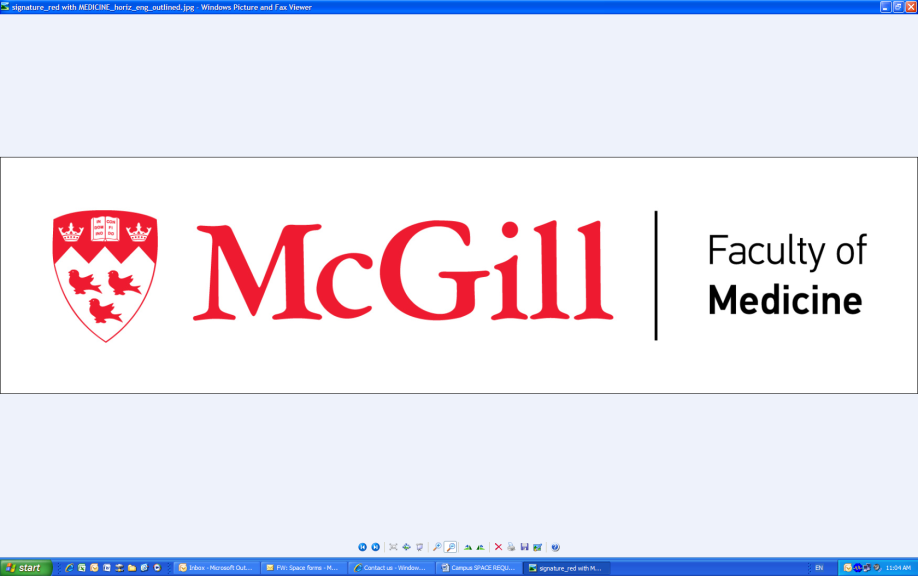 All Centres (provisional Centres; McGill Centres), Research groups and Networks that receive funding from the Faculty of Medicine are required to provide two components of reporting: an Annual Report of Activities and Outcomes (see below),a Financial Statement (see attached Excel document).The reporting period is May 1, 2019 – April 30, 2020. Deadline: Monday, May 25th, 2020 at 5pmPlease send both documents to Faculty of Medicine’s Research Office (riac.med@mcgill.ca).Continued support from the Faculty is contingent on: the receipt of the reporting documents on time,the evaluation of reported activities by the Faculty’s Committee for Oversight of Research Units (CORU),the availability of Faculty funds.Your strong engagement in the Faculty’s mission for continued research excellence and financial stewardship is truly appreciated.Annual Report of Activities and Outcomes Please respect the page limits, where indicated, or the report will be returned. (The accepted font is Times New Roman or Calibri regular 11 pts)Name of the Unit: Network for Oral and Bone Health Research Director’s contact information: Faleh Tamimi, co-Director Faculty of DentistryMcGill University2001 McGill College av.Tel 514-398-7203 ext. 09654faleh.tamimimarino@mcgill.caChristophe Bedos, co-Director Faculty of DentistryMcGill University2001 McGill College av.Tel 514-398-7203 ext. 0129christophe.bedos1@mcgill.caAndrée Lessard, Coordinator/ManagerTel 514-398-7203 ext. 00084andree.lessard@mcgill.caIf the Unit is a Senate-approved McGill Research Centre, indicate date of approval:      Mission Statement of the Unit: The mission of the Network is to develop and disseminate new knowledge concerning oral- and bone-related health, and in-so-doing reduce health inequalities and promote the quality of life of the population of Quebec.Number of Unit members:  112 researchers, 178 student membersNumber of members affiliated with McGill’s Faculty of Medicine: 32 researchersUnit’s website:  URL:   www.rsbo.caNote:  The website needs to feature the following:all sources of funding support (including the Faculty of Medicine’s logo), the List of Members and their institutional affiliation with appropriate links, the activities supported by the Unitall previous Annual Reports.Summary of past year’s goals and objectives of the Unit. (limit: ½ page)Use bullet points or numbered lists and be as quantitative as possible. Indicate unforeseen changes, opportunities or difficulties. To work towards our mission, the RSBO focuses its efforts in these main objectives:Facilitate multidisciplinary research among scientists from different disciplines (basic, clinical and epidemiological): Our major structuring project competition is designed to bring together researchers from diverse disciplines around a project related to oral and bone health. The proposal must include a team of researchers from at least two different institutions.Support the next generation of researchers: We are organizing a fellowship competition every year to support grad students and postdoctoral fellows. In addition, we support trainees that wish to attend international meetings by providing travel support up to 800$ each. Our RSBO student group was launched in 2019 and several outreach activities were organized (workshops, seminars, Art & Science project, lab visits).Maintain major research infrastructure to facilitate the work of the Network’s members, thereby making them highly competitive when seeking research grants elsewhere. Encourage knowledge transfer. We support the organization of major conferences and workshops. We also develop new initiatives such as short video productions, video competition for trainees, an Art & Science group and a new program to alleviate Open Access fees for publications rated in the first quartile of their category. Our mission is to facilitate exchange of knowledge between scientists, but also to advertise the work of our members to the public and to bring credible information on social medias. Major achievements enabled by the support obtained from the Faculty.  (limit: 1 page) (see Appendix for suggested metrics) Note:  We care to evaluate how the Unit is doing as a whole greater than the sum of its talents. For this reason, do not list achievements from a single PI member of the Unit. Instead, please report only the achievements from the coordinated efforts of at least two PI members of the Unit.Use bullet pointsInsert an appendix for publications, grants, etc. if necessary.Table 1: Summary of the RSBO support programs showing the amounts received by members of McGill’s Faculty of Medicine as well as the total budget for our fiscal year 2019-2020Overall, more that a third of all our awardees are from McGill’s Faculty of Medicine, and they received more than half of the financial support provided by our programs.Therefore, for its 10 000$ contribution, the Faculty of Medicine has obtained more than 30 times return of its investment.New Members who joined the Unit in the past year and their institutional affiliation(s).  Members who have left the Unit over the reported year.  State how the current and forecasted activities of your Unit align with the Education or Research mission (Strategic Research Plan) of the Faculty of Medicine and/or other Faculties at McGill (limit: ½ page):RSBO shares with the Faculty of Medicine and of Dentistry many of the implementation strategies stated in the Strategic Plan they published together. We also strive to achieve excellence in health science research by promoting interdisciplinary initiatives through our Major Structuring Projects program and our support for major Infrastructures. The research areas are defined by consultations with our members and partners.RSBO cares for the training of the next generation of researchers in oral and bone health by offering financial support to MSc and PhD students as well as postdoctoral fellows. RSBO also support the opportunity for students and post-docs to present their research results to national and international meetings with its Support to Conference Program.One of the core missions of RSBO is to encourage knowledge transfer. We are planning a series of initiatives to advertise the work of our members to the public (Art & Science project), increase communication skills among the students (video competition, webinars, workshops), and regroup our members from different fields to organize activities of interest to students, clinicians, scientists and the public. We also believe that creating subgroups will increase the interactions, potentially new collaborations among the scientific community.Explain why support from the Faculty of Medicine continues to be crucial to the operations of the Unit (limit: ½ page): The support from the Faculty of Medicine helps us to maintain important programs; they support researchers and trainees to develop innovative intersectoral projects or to develop further their research training. Without the support from the Faculty of Medicine at McGill, we would face challenges in adapting our programs to the needs of modern science, launching new programs and initiatives, creating new research projects targeted toward issues in oral and bone health, and developing new outreach initiatives to improve communication between researchers and the public. For example, we launched a special COVID-19 competition in March 2020 (2 grants of $5,000) to help researchers to generate preliminary results for a CIHR call for proposal about COVID-19. List action items that the Unit has taken or will consider taking in the next year towards growth and sustainability of its operations (limit: ½ page)Use bullet points Special call for proposal: two grants of 5,000$ were given to researchers for projects on COVID-19 and oral health. One of them is a basic research project and the other one focus on guidelines and alternative care (teledentistry) for oral health professionals. Support for publication:  we provide support up to 2,000$ to cover open access fees for publications in the first quartile of their respective category. We supported 6 major publications; one of them from a researcher from McGill’s Faculty of Medicine (Lisbet Haglund).Inter-network collaboration: we launched a special travel award for RSBO trainees to attend the International Association for Dental Research in Vancouver (June 2019). In partnership with the Network for Canadian Oral Health Research (NCOHR), we awarded 11 trainees (5 of them from McGill’s Faculty of Medicine) with a fellowship of 1 000$ to attend the event. 3 students were awarded for the same competition in 2020; one of which from McGill’s Faculty of Medicine.Video production & Video competition for trainees: we created short videos on research briefs featuring the work of researchers from the Faculty of Medicine at McGill such as Marc McKee and public health videos to provide credible information on social medias (hunting fake news on bone & oral health featuring Drs Christophe Bedos & Paul Allison). In 2019, we launched a video competition for trainees where 4 awards were given; 2 of them from students of the McGill Faculty of Medicine (Genevieve Lambert and Qiman Gao). Art & Science group: our group includes 7 researchers (among them Marta Cerruti and Argerie Tsimicalis from the Faculty of Medicine at McGill), 8 students and 2 staff members. We hired three artists-in-residence from Fall 2019 to Spring 2020. The mission of this group is to organize artistic events (seminars, group discussions, exhibits for researchers and the public) seeking to advertise the work from our members and inform the public. So far, Provide suggestions about how the Faculty could do better to support the Unit and research efforts in general (e.g., centralized data repositories, institutional data management plans, support for software developments, guidance for adopting open-science practices, simplification of administrative procedures, etc.)   (no page limit but please be specific and unleash your creativity!) The RSBO is always looking for alternative strategies to increase opportunities for inter-institutional collaborations between researchers and trainees from the Faculty of Medicine at McGill and other institutions. Many initiatives could be implemented between our institutions to produce a leverage effect among the scientific community. Therefore, we invite you to be partner or collaborator in our existing programs (for example by launching a special call for a RSBO /Faculty of medicine major structuring project grant) or new initiative of your choice (special award, art & science exhibit, panel discussion etc.). We could discuss these options on a meeting at your convenience. Please contact us if you would like to be further involved in our activities.In the attached (Excel) Year-End Financial Report please detail:Expenditures of funding provided by the Faculty of Medicine and other sources, towards meeting the objectives of the Unit,Any in-kind contributions provided to the Unit by other partners and sponsors,Projected budget for the coming year (including request to the Faculty of Medicine).Appendix Suggested Performance Indicators (non-exhaustive list)Quantitative:  Governance: provide details of management meetings.  For example, membership, frequency, attendance, the nature of the meetings and the outcomes. Number of workshops, conferences or seminars conducted, number of attendees and target audience;Number of visiting scientists hosted by the Unit;Number of outreach activities (e.g., public lectures, including in schools, the industry and government agencies, press releases);Number of publications co-authored by at least 2 Unit PIs, and journal impact factors; Number of targeted activities:involving research interactions for graduate and postgraduate students,Industry stakeholder interactions;Number of web hits and articles downloaded;Outcomes of surveys of Unit members;Number of grants funded, with at least 2 Unit PIs as co-applicants; Prizes, special awards to member(s) as a result of Unit activities.Qualitative: Activities/outcomes which may not have occurred without the Unit;Use of shared resources and facilities;Effectiveness of governance processes in place; Research building capacity, or removing impediments to research;Multi-disciplinary collaborations;Increased or new collaboration and partnerships as a result of Unit activities, and with different types of end users (e.g. industry, government and community groups);Workshops & meetings the Unit provided financial support for;Communication within/outside the Unit (e.g. email, newsletters, website, etc.);Level of engagement at seminars and workshops organized by the Unit;What exceptional successes, if any, have occurred during the reporting period;What disappointments, if any, occurred during the reporting period;How new skills have been acquired as a result of research technology;Emphasize collaborations between other Units at McGill and internationally; Development of tools, software, databases;Emphasize all kinds of open-science efforts.Infrastructures supported by the RSBO in 2019-2020List of activities organized by the RSBO student group in 2019-2020Number of grants funded featuring at least 2 PI from the network:CIHR 2019:  Faleh Tamimi & Laura Stone (Fall 2019), Maryam Tabrizian (collaborative health research project grant CIRH-NCERC-SSHR, 2019) Svetlana Komarova & Bettina Willie (Spring 2019), Monzur Murshed & Marta Cerruti (Spring 2019)List of publications co-authored by at least 2 Unit PIs (with at least 1 from the Faculty of Medicine at McGill), and journal impact factors. In 2019-2020, a total of 294 manuscripts from our members were published. Among these, 61% (180) were coming from members of the McGill’s Faculty of Medicine. Average H index: 1271: Zhang RM, Kumra H, Reinhardt DP. Quantification of Extracellular Matrix FiberSystems Related to ADAMTS Proteins. Methods Mol Biol. 2020;2043:237-250. doi:10.1007/978-1-4939-9698-8_19. PubMed PMID: 31463916. H index: 1262: Nelea V, Reinhardt DP. Biophysical Techniques to Analyze Elastic TissueExtracellular Matrix Proteins Interacting with ADAMTS Proteins. Methods Mol Biol.2020;2043:213-235. doi: 10.1007/978-1-4939-9698-8_18. PubMed PMID: 31463915. H index: 1263: Matenine D, Schmittbuhl M, Bedwani S, Després P, de Guise JA. Iterativereconstruction for image enhancement and dose reduction in diagnostic cone beamCT imaging. J Xray Sci Technol. 2019;27(5):805-819. doi: 10.3233/XST-190523.PubMed PMID: 31450539. H index: 614: Khan K, Muller-Bolla M, Anacleto Teixeira Junior O, Gornitsky M, GuimarãesAS, Velly AM. Comorbid conditions associated with painful temporomandibulardisorders in adolescents from Brazil, Canada and France: A cross-sectional study.J Oral Rehabil. 2020 Apr;47(4):417-424. doi: 10.1111/joor.12923. Epub 2020 Jan 5.PubMed PMID: 31834958. H index: 845: Varga P, Willie BM, Stephan C, Kozloff KM, Zysset PK. Finite element analysis of bone strength in osteogenesis imperfecta. Bone. 2020 Apr;133:115250. doi:10.1016/j.bone.2020.115250. Epub 2020 Jan 22. PubMed PMID: 31981754. . H index: 1836: Moussa H, Jiang W, Alsheghri A, Mansour A, Hadad AE, Pan H, Tang R, Song J,Vargas J, McKee MD, Tamimi F. High strength brushite bioceramics obtained byselective regulation of crystal growth with chiral biomolecules. Acta Biomater.2020 Apr 1;106:351-359. doi: 10.1016/j.actbio.2020.01.047. Epub 2020 Feb 5.PubMed PMID: 32035283. H index: 1557: Chougui K, Addab S, Palomo T, Morin SN, Veilleux LN, Bernstein M, Thorstad K, Hamdy R, Tsimicalis A. Clinical manifestations of osteogenesis imperfecta inadulthood: An integrative review of quantitative studies and case reports. Am JMed Genet A. 2020 Apr;182(4):842-865. doi: 10.1002/ajmg.a.61497. Epub 2020 Feb24. Review. PubMed PMID: 32091187. H index: 1228: Albiol L, Büttner A, Pflanz D, Mikolajewicz N, Birkhold AI, Kramer I, KneisselM, Duda GN, Checa S, Willie BM. Effects of Long-Term Sclerostin Deficiency onTrabecular Bone Mass and Adaption to Limb Loading Differ in Male and Female Mice.Calcif Tissue Int. 2020 Apr;106(4):415-430. doi: 10.1007/s00223-019-00648-4. Epub2019 Dec 23. PubMed PMID: 31873756. H index: 1069: Tsimicalis A, Stevens B, Ungar WJ, Castro A, Greenberg M, Barr R. ShiftingPriorities for the Survival of My Child: Managing Expenses, Increasing Debt, and Tapping Into Available Resources to Maintain the Financial Stability of theFamily. Cancer Nurs. 2020 Mar/Apr;43(2):147-157. doi: 10.1097/NCC.0000000000000698. PubMed PMID: 30950931. H index: 7110: Castro AR, Tsimicalis A. Beware of Discharge: A Case Exploring the Ethics ofSocietal Expectations Placed on Families at Hospital Discharge. Home Healthc Now.2020 Mar/Apr;38(2):98-104. doi: 10.1097/NHH.0000000000000752. PubMed PMID:31904606. H index: 2411: Ma J, Siminoski K, Wang P, Alos N, Cummings EA, Feber J, Halton J, Ho J,Houghton K, Lang B, Miettunen PM, Scuccimarri R, Jaremko JL, Koujok K, Lentle B, Matzinger MA, Shenouda N, Rauch F, Ward LM; and the Canadian Steroid-InducedOsteoporosis in the Pediatric Population (STOPP) Consortium. The Accuracy ofPrevalent Vertebral Fracture Detection in Children Using Targeted Case-FindingApproaches. J Bone Miner Res. 2020 Mar;35(3):460-468. doi: 10.1002/jbmr.3922.Epub 2019 Dec 17. PubMed PMID: 31742768. H index: 22312: Oweis Y, Algizani S, Mezour MA, Alageel O, Abdallah MN, Mahjoubi H, Ng B,Laurenti M, Cerruti M, Tamimi F. Biocompatibility and Durability of DiazoniumAdhesives on Dental Alloys. J Prosthodont. 2020 Mar;29(3):251-260. doi:10.1111/jopr.13129. Epub 2020 Feb 5. PubMed PMID: 31782584. H index: 5213: Whyte MP, Amalnath SD, McAlister WH, McKee MD, Veis DJ, Huskey M, Duan S,Bijanki VN, Alur S, Mumm S. Hypophosphatemic osteosclerosis, hyperostosis, andenthesopathy associated with novel homozygous mutations of DMP1 encoding dentinmatrix protein 1 and SPP1 encoding osteopontin: The first digenic SIBLING proteinosteopathy? Bone. 2020 Mar;132:115190. doi: 10.1016/j.bone.2019.115190. Epub 2019Dec 13. PubMed PMID: 31843680. H index: 18314: Allison P, Tamimi F. Mouthguards should be worn in contact sports. Br J SportsMed. 2020 Mar 27. pii: bjsports-2020-102041. doi: 10.1136/bjsports-2020-102041.[Epub ahead of print] PubMed PMID: 32220853. H index: 14115: Athanasiadou D, Jiang W, Reznikov N, Rodríguez-Navarro AB, Kröger R, Bilton M,González-Segura A, Hu Y, Nelea V, McKee MD. Nanostructure of mouse otoconia. JStruct Biol. 2020 Mar 3:107489. doi: 10.1016/j.jsb.2020.107489. [Epub ahead ofprint] PubMed PMID: 32142754. H index: 13216: Watcharajittanont N, Tabrizian M, Putson C, Pripatnanont P, Meesane J.Osseointegrated membranes based on electro-spunTiO(2)/hydroxyapatite/polyurethane for oral maxillofacial surgery. Mater Sci Eng C Mater Biol Appl. 2020 Mar;108:110479. doi: 10.1016/j.msec.2019.110479. Epub2019 Nov 21. PubMed PMID: 31923963. H index: 20417: Su X, Liu Y, Bakkar M, ElKashty O, El-Hakim M, Seuntjens J, Tran SD. LabialStem Cell Extract Mitigates Injury to Irradiated Salivary Glands. J Dent Res.2020 Mar;99(3):293-301. doi: 10.1177/0022034519898138. Epub 2020 Jan 14. PubMedPMID: 31937182. H index: 15818: Beaulieu-Laroche L, Christin M, Donoghue A, Agosti F, Yousefpour N, PetitjeanH, Davidova A, Stanton C, Khan U, Dietz C, Faure E, Fatima T, MacPherson A,Mouchbahani-Constance S, Bisson DG, Haglund L, Ouellet JA, Stone LS, Samson J,Smith MJ, Ask K, Ribeiro-da-Silva A, Blunck R, Poole K, Bourinet E, Sharif-NaeiniR. TACAN Is an Ion Channel Involved in Sensing Mechanical Pain. Cell. 2020 Mar5;180(5):956-967.e17. doi: 10.1016/j.cell.2020.01.033. Epub 2020 Feb 20. PubMedPMID: 32084332. H index: 70519: Mikolajewicz N, Bishop N, Burghardt AJ, Folkestad L, Hall A, Kozloff KM,Lukey PT, Molloy-Bland M, Morin SN, Offiah AC, Shapiro J, van Rietbergen B, WagerK, Willie BM, Komarova SV, Glorieux FH. HR-pQCT Measures of BoneMicroarchitecture Predict Fracture: Systematic Review and Meta-Analysis. J BoneMiner Res. 2020 Mar;35(3):446-459. doi: 10.1002/jbmr.3901. Epub 2019 Nov 19.PubMed PMID: 31643098. H index: 22320: Košir U, Denis-Larocque G, Tsimicalis A, Freeman C, Turcotte RE, Cury F,Alcindor T, Goulding K. Psychological functioning, coping styles and theirrelationship to appraisal of physical limitations following invasive surgicalprocedures for soft-tissue sarcoma: A qualitative study. J Surg Oncol. 2020 Mar. doi: 10.1002/jso.25915. [Epub ahead of print] PubMed PMID: 32221986. H index: 10121: Cressatti M, Juwara L, Galindez JM, Velly AM, Nkurunziza ES, Marier S, Canie O, Gornistky M, Schipper HM. Salivary microR-153 and microR-223 Levels asPotential Diagnostic Biomarkers of Idiopathic Parkinson's Disease. Mov Disord.2020 Mar;35(3):468-477. doi: 10.1002/mds.27935. Epub 2019 Dec 4. PubMed PMID:31800144. H index: 17422: Basalom S, Rauch F. Bone Disease in Patients with Ehlers-Danlos Syndromes.Curr Osteoporos Rep. 2020 Mar 12. doi: 10.1007/s11914-020-00568-5. [Epub ahead ofprint] Review. PubMed PMID: 32162201. H index: 4323: Main RP, Shefelbine SJ, Meakin LB, Silva MJ, van der Meulen MCH, Willie BM.Murine Axial Compression Tibial Loading Model to Study Bone Mechanobiology:Implementing the Model and Reporting Results. J Orthop Res. 2020Feb;38(2):233-252. doi: 10.1002/jor.24466. Epub 2019 Oct 23. Review. PubMed PMID:31508836. H index: 14024: Fleischhacker V, Klatte-Schulz F, Minkwitz S, Schmock A, Rummler M, Seliger A,Willie BM, Wildemann B. In Vivo and In Vitro Mechanical Loading of Mouse AchillesTendons and Tenocytes-A Pilot Study. Int J Mol Sci. 2020 Feb 15;21(4). pii:E1313. doi: 10.3390/ijms21041313. PubMed PMID: 32075290; PubMed Central PMCID:PMC7072865. H index: 11425: Cherid C, Baghdadli A, Wall M, Mayo NE, Berry G, Harvey EJ, Albers A, BergeronSG, Morin SN. Current level of technology use, health and eHealth literacy inolder Canadians with a recent fracture-a survey in orthopedic clinics. OsteoporosInt. 2020 Feb 28. doi: 10.1007/s00198-020-05359-3. [Epub ahead of print] PubMedPMID: 32112118. H index: 15726: Grégoire S, Jang SH, Szyf M, Stone LS. Prenatal maternal stress is associatedwith increased sensitivity to neuropathic pain and sex-specific changes insupraspinal mRNA expression of epigenetic- and stress-related genes in adulthood.Behav Brain Res. 2020 Feb 17;380:112396. doi: 10.1016/j.bbr.2019.112396. Epub2019 Nov 29. PubMed PMID: 31786273. H index: 15427: Sun H, Kaartinen MT. Assessment of expression and specific activities oftransglutaminases TG1, TG2, and FXIII-A during osteoclastogenesis. Anal Biochem. 2020 Feb 15;591:113512. doi: 10.1016/j.ab.2019.113512. Epub 2019 Nov 28. PubMedPMID: 31786225. H index: 17628: Tousignant-Laflamme Y, Cook CE, Mathieu A, Naye F, Wellens F, Wideman T,Martel MO, Lam OT. Operationalization of the new Pain and Disability DriversManagement model: A modified Delphi survey of multidisciplinary pain managementexperts. J Eval Clin Pract. 2020 Feb;26(1):316-325. doi: 10.1111/jep.13190. Epub 2019 Jul 3. PubMed PMID: 31270904. H index: 6529: Willie BM, Zimmermann EA, Vitienes I, Main RP, Komarova SV. Bone adaptation: Safety factors and load predictability in shaping skeletal form. Bone. 2020Feb;131:115114. doi: 10.1016/j.bone.2019.115114. Epub 2019 Oct 21. Review. PubMedPMID: 31648080. H index: 18330: Sanchez-Siles JM, Tamimi-Mariño I, Cortes ARG, Ackerman JL, González-QuevedoD, Guerado E, García A, Yaghoubi F, Abdallah MN, Eimar H, Laurenti M, Al-SubaieA, Tamimi F. Age related changes in the bone microstructure in patients withfemoral neck fractures. Injury. 2020 Feb 16. pii: S0020-1383(20)30088-7. doi:10.1016/j.injury.2020.02.014. [Epub ahead of print] PubMed PMID: 32115206. H index: 10931: Herrmann M, Babler A, Moshkova I, Gremse F, Kiessling F, Kusebauch U, NeleaV, Kramann R, Moritz RL, McKee MD, Jahnen-Dechent W. Lumenal calcification andmicrovasculopathy in fetuin-A-deficient mice lead to multiple organ morbidity.PLoS One. 2020 Feb 19;15(2):e0228503. doi: 10.1371/journal.pone.0228503.eCollection 2020. PubMed PMID: 32074120; PubMed Central PMCID: PMC7029858. H index: 26832: Lavigne GJ, Herrero Babiloni A, Mayer P, Daoust R, Martel MO. Thoughts on the2019 American Academy of Sleep Medicine Position Statement on Chronic OpioidTherapy and Sleep. J Clin Sleep Med. 2020 Feb 13. doi: 10.5664/jcsm.8368. [Epubahead of print] PubMed PMID: 32052741. H index: 7833: El-Kefraoui C, Olleik G, Chay MA, Kouyoumdjian A, Nguyen-Powanda P,Rajabiyazdi F, Do U, Derksen A, Landry T, Amar-Zifkin A, Ramanakumar AV, MartelMO, Baldini G, Feldman L, Fiore JF Jr. Opioid versus opioid-free analgesia after surgical discharge: protocol for a systematic review and meta-analysis. BMJ Open.2020 Feb 2;10(1):e035443. doi: 10.1136/bmjopen-2019-035443. PubMed PMID:32014880; PubMed Central PMCID: PMC7045253. H index: 6934: Willie BM, Zimmermann EA, Vitienes I, Main RP, Komarova SV. Bone adaptation: Safety factors and load predictability in shaping skeletal form. Bone. 2020Feb;131:115114. doi: 10.1016/j.bone.2019.115114. Epub 2019 Oct 21. Review. PubMedPMID: 31648080. H index: 18335: Zeyer KA, Zhang RM, Kumra H, Hassan A, Reinhardt DP. Corrigendum to "TheFibrillin-1 RGD Integrin Binding Site Regulates Gene Expression and Cell FunctionThrough microRNAs" [J. Mol. Biol. 431 (2) (2019) 401-421]. J Mol Biol. 2020 Feb14;432(4):1306. doi: 10.1016/j.jmb.2019.12.022. Epub 2020 Jan 6. PubMed PMID:31917007. H index: 25136: Hadidi L, Constantin J, Dalisson B, Vieira D, Drager J, Harvey E, Merle G.Biodegradable hypoxia biomimicry microspheres for bone tissue regeneration. JBiomater Appl. 2020 Feb;34(7):1028-1037. doi: 10.1177/0885328219884023. Epub 2019Oct 24. Erratum in: J Biomater Appl. 2020 Feb;34(7):NP1. PubMed PMID: 31648612. H index: 4637: Robinson ME, Bardai G, Veilleux LN, Glorieux FH, Rauch F. Musculoskeletalphenotype in two unrelated individuals with a recurrent nonsense variant inSGMS2. Bone. 2020 Feb 3;134:115261. doi: 10.1016/j.bone.2020.115261. [Epub ahead of print] PubMed PMID: 32028018. H index: 18338: Tanaka KI, Kanazawa I, Richards JB, Goltzman D, Sugimoto T. Modulators ofFam210a and Roles of Fam210a in the Function of Myoblasts. Calcif Tissue Int.2020 Jan 24. doi: 10.1007/s00223-020-00661-y. [Epub ahead of print] PubMed PMID: 31980842. H index: 10639: Pagé GM, Lacasse A; Quebec Back Pain Consortium (in alphabetical order),Beaudet N, Choinière M, Deslauriers S, Diatchenko L, Dupuis L, Grégoire S, Hovey 48: Sadeghi MA, Agnaou M, Barralet J, Gostick J. Dispersion modeling in porenetworks: A comparison of common pore-scale models and alternative approaches. J Contam Hydrol. 2020 Jan;228:103578. doi: 10.1016/j.jconhyd.2019.103578. Epub 2019Nov 13. PubMed PMID: 31767229. H index: 9040: Harvey EJ, Martineau PA, Schemitsch E, Nowak LL, Agel J. Evidence-BasedMedicine: Boom or Bust in Orthopaedic Trauma? J Bone Joint Surg Am. 2020 Jan15;102(2):e6. doi: 10.2106/JBJS.19.00547. PubMed PMID: 31609888. H index: 23541: Pomares FB, Roy S, Funck T, Feier NA, Thiel A, Fitzcharles MA, SchweinhardtP. Upregulation of cortical GABAA receptor concentration in fibromyalgia. Pain.2020 Jan;161(1):74-82. doi: 10.1097/j.pain.0000000000001707. PubMed PMID:31569142; PubMed Central PMCID: PMC6940028. H index: 23842: Al-Waeli H, Nicolau B, Stone L, Abu Nada L, Gao Q, Abdallah MN, Abdulkader E,Suzuki M, Mansour A, Al Subaie A, Tamimi F. Chronotherapy of Non-SteroidalAnti-Inflammatory Drugs May Enhance Postoperative Recovery. Sci Rep. 2020 Jan16;10(1):468. doi: 10.1038/s41598-019-57215-y. PubMed PMID: 31949183; PubMedCentral PMCID: PMC6965200. H index: 14943: Verma V, Khoury S, Parisien M, Cho C, Maixner W, Martin LJ, Diatchenko L. Thedichotomous role of epiregulin in pain. Pain. 2020 Jan 7. doi:10.1097/j.pain.0000000000001792. [Epub ahead of print] PubMed PMID: 31917773. H index: 23844: Merle G, Comeau-Gauthier M, Tayari V, Kezzo MN, Kasem C, Al-Kabraiti F,Laverdiere C, Xereas G, Harvey EJ. Comparison of Three Devices to MeasurePressure for Acute Compartment Syndrome. Mil Med. 2020 Jan 7;185(Suppl 1):77-81. doi: 10.1093/milmed/usz305. PubMed PMID: 32074299. H index: 6045: Diers M, de Vos CC, Gandhi W, Hoeppli ME, Becker S, Bock E, Baillet S,Schweinhardt P. Induced oscillatory signaling in the beta frequency of top-downpain modulation. Pain Rep. 2020 Jan 17;5(1):e806. doi:10.1097/PR9.0000000000000806. eCollection 2020 Jan-Feb. PubMed PMID: 32072100;PubMed Central PMCID: PMC7004500. H index: 5546: Leslie WD, Morin SN, Lix LM, Martineau P, Bryanton M, McCloskey EV, Johansson H, Harvey NC, Kanis JA. Reassessment Intervals for Transition From Low to HighFracture Risk Among Adults Older Than 50 Years. JAMA Netw Open. 2020 Jan3;3(1):e1918954. doi: 10.1001/jamanetworkopen.2019.18954. PubMed PMID: 31922559; PubMed Central PMCID: PMC6991318. H index: 62247: Manousaki D, Kämpe A, Forgetta V, Makitie RE, Bardai G, Belisle A, Li R,Andersson S, Makitie O, Rauch F, Richards JB. Increased Burden of Common RiskAlleles in Children With a Significant Fracture History. J Bone Miner Res. 2020Jan 8. doi: 10.1002/jbmr.3956. [Epub ahead of print] PubMed PMID: 31914204. H index: 22348: Wangler S, Peroglio M, Menzel U, Benneker LM, Haglund L, Sakai D, Alini M,Grad S. Mesenchymal Stem Cell Homing Into Intervertebral Discs Enhances theTie2-positive Progenitor Cell Population, Prevents Cell Death, and Induces aProliferative Response. Spine (Phila Pa 1976). 2019 Dec 1;44(23):1613-1622. doi: 10.1097/BRS.0000000000003150. PubMed PMID: 31730570; PubMed Central PMCID:PMC6867676. H index: 22849: Insogna KL, Rauch F, Kamenický P, Ito N, Kubota T, Nakamura A, Zhang L,Mealiffe M, San Martin J, Portale AA. Burosumab Improved HistomorphometricMeasures of Osteomalacia in Adults with X-Linked Hypophosphatemia: A Phase 3,Single-Arm, International Trial. J Bone Miner Res. 2019 Dec;34(12):2183-2191.doi: 10.1002/jbmr.3843. Epub 2019 Oct 1. PubMed PMID: 31369697; PubMed CentralPMCID: PMC6916280. H index: 22350: Morcos MW, Hamdy RC, Fassier F, Saran N. Treatment of Femur Neck Fracture in Children with Osteogenesis Imperfecta: Two Case Reports. JBJS Case Connect. 2019 Dec;9(4):e0449. doi: 10.2106/JBJS.CC.18.00449. PubMed PMID: 31833977. H index: 551: R, Leclair E, Leonard G, Meloto CB, Montagna F, Parent A, Rainville P, Roy JS,Roy M, Ware MA, Wideman TH, Stone LS. The Quebec Low Back Pain Study: a protocol for an innovative 2-tier provincial cohort. Pain Rep. 2019 Dec 19;5(1):e799. doi:10.1097/PR9.0000000000000799. eCollection 2020 Jan-Feb. PubMed PMID: 32072095;PubMed Central PMCID: PMC7004506. H index: 5552: Millecamps M, Shi XQ, Piltonen M, Echeverry S, Diatchenko L, Zhang J, StoneLS. The geriatric pain experience in mice: intact cutaneous thresholds butaltered responses to tonic and chronic pain. Neurobiol Aging. 2019 Dec 31. pii:S0197-4580(19)30447-6. doi: 10.1016/j.neurobiolaging.2019.12.018. [Epub ahead of print] PubMed PMID: 32008855. H index: 16853: Lee S, Millecamps M, Foster DZ, Stone LS. Long-term histological analysis of innervation and macrophage infiltration in a mouse model of intervertebral discinjury-induced low back pain. J Orthop Res. 2019 Dec 8. doi: 10.1002/jor.24560.[Epub ahead of print] PubMed PMID: 31814143. H index: 14054: Alageel O, Ashraf N, Bessadet M, Nicolas E, Tamimi F. Evaluation of thedesign-driven prediction of removable partial denture retention. J Prosthet Dent.2019 Dec 3. pii: S0022-3913(19)30667-5. doi: 10.1016/j.prosdent.2019.10.005.[Epub ahead of print] PubMed PMID: 31810612. H index: 10955: Retrouvey JM, Taqi D, Tamimi F, Dagdeviren D, Glorieux FH, Lee B, Hazboun R, Krakow D, Sutton VR; Members of the BBD Consortium. Oro-dental and cranio-facial characteristics of osteogenesis imperfecta type V. Eur J Med Genet. 2019Dec;62(12):103606. doi: 10.1016/j.ejmg.2018.12.011. Epub 2018 Dec 26. PubMedPMID: 30593885; PubMed Central PMCID: PMC6594916. H index: 4956: Robinson ME, Trejo P, Palomo T, Glorieux FH, Rauch F. OsteogenesisImperfecta: Skeletal Outcomes After Bisphosphonate Discontinuation at FinalHeight. J Bone Miner Res. 2019 Dec;34(12):2198-2204. doi: 10.1002/jbmr.3833. Epub2019 Aug 26. PubMed PMID: 31356699. H index: 22357: Pagé GM, Lacasse A; Quebec Back Pain Consortium (in alphabetical order),Beaudet N, Choinière M, Deslauriers S, Diatchenko L, Dupuis L, Grégoire S, Hovey R, Leclair E, Leonard G, Meloto CB, Montagna F, Parent A, Rainville P, Roy JS,Roy M, Ware MA, Wideman TH, Stone LS. The Quebec Low Back Pain Study: a protocol for an innovative 2-tier provincial cohort. Pain Rep. 2019 Dec 19;5(1):e799. doi:10.1097/PR9.0000000000000799. eCollection 2020 Jan-Feb. PubMed PMID: 32072095;PubMed Central PMCID: PMC7004506. H index: 5558: Levis B, McMillan D, Sun Y, He C, Rice DB, Krishnan A, Wu Y, Azar M, Sanchez TA, Chiovitti MJ, Bhandari PM, Neupane D, Saadat N, Riehm KE, Imran M, Boruff JT,Cuijpers P, Gilbody S, Ioannidis JPA, Kloda LA, Patten SB, Shrier I, Ziegelstein RC, Comeau L, Mitchell ND, Tonelli M, Vigod SN, Aceti F, Alvarado R,Alvarado-Esquivel C, Bakare MO, Barnes J, Beck CT, Bindt C, Boyce PM, Bunevicius A, Couto TCE, Chaudron LH, Correa H, de Figueiredo FP, Eapen V, Fernandes M,Figueiredo B, Fisher JRW, Garcia-Esteve L, Giardinelli L, Helle N, Howard LM,Khalifa DS, Kohlhoff J, Kusminskas L, Kozinszky Z, Lelli L, Leonardou AA, LewisBA, Maes M, Meuti V, Nakić Radoš S, Navarro García P, Nishi D, Okitundu LuwaE-Andjafono D, Robertson-Blackmore E, Rochat TJ, Rowe HJ, Siu BWM, Skalkidou A,Stein A, Stewart RC, Su KP, Sundström-Poromaa I, Tadinac M, Tandon SD, Tendais I,Thiagayson P, Töreki A, Torres-Giménez A, Tran TD, Trevillion K, Turner K,Vega-Dienstmaier JM, Wynter K, Yonkers KA, Benedetti A, Thombs BD. Comparison of major depression diagnostic classification probability using the SCID, CIDI, and MINI diagnostic interviews among women in pregnancy or postpartum: An individual participant data meta-analysis. Int J Methods Psychiatr Res. 2019Dec;28(4):e1803. doi: 10.1002/mpr.1803. Epub 2019 Sep 30. PubMed PMID: 31568624; PubMed Central PMCID: PMC7027670. H index: 6659: Sadowska A, Hitzl W, Karol A, Jaszczuk P, Cherif H, Haglund L, Hausmann ON,Wuertz-Kozak K. Differential regulation of TRP channel gene and proteinexpression by intervertebral disc degeneration and back pain. Sci Rep. 2019 Dec11;9(1):18889. doi: 10.1038/s41598-019-55212-9. PubMed PMID: 31827137; PubMedCentral PMCID: PMC6906425. H index: 14960: Natour NA, Morin SN, Egeland GM, Weiler HA. Forearm bone density is notelevated in Inuit women with impaired fasting glucose or type 2 diabetesmellitus. Int J Circumpolar Health. 2019 Dec;78(1):1601056. doi:10.1080/22423982.2019.1601056. PubMed PMID: 30945996; PubMed Central PMCID:PMC6461097. H index: 3961: Castro AR, Chougui K, Bilodeau C, Tsimicalis A. Exploring the Views ofOsteogenesis Imperfecta Caregivers on Internet-Based Technologies: QualitativeDescriptive Study. J Med Internet Res. 2019 Dec 18;21(12):e15924. doi:10.2196/15924. PubMed PMID: 31850851; PubMed Central PMCID: PMC6939279. H index: 11662: Abo Sharkh H, Makhoul N. In-House Surgeon-Led Virtual Surgical Planning forMaxillofacial Reconstruction. J Oral Maxillofac Surg. 2019 Nov 21. pii:S0278-2391(19)31340-0. doi: 10.1016/j.joms.2019.11.013. [Epub ahead of print]PubMed PMID: 31843280. H index: 10963: Mak IL, Lavery P, Agellon S, Rauch F, Murshed M, Weiler HA. Arachidonic acid exacerbates diet-induced obesity and reduces bone mineral content withoutimpacting bone strength in growing male rats. J Nutr Biochem. 2019 Nov;73:108226.doi: 10.1016/j.jnutbio.2019.108226. Epub 2019 Aug 15. PubMed PMID: 31520815. H index: 11864: Tauer JT, Rauch F. Novel ActRIIB ligand trap increases muscle mass andimproves bone geometry in a mouse model of severe osteogenesis imperfecta. Bone. 2019 Nov;128:115036. doi: 10.1016/j.bone.2019.115036. Epub 2019 Aug 13. PubMedPMID: 31419601. H index: 18365: Charbonneau AM, Al-Samadi A, Salo T, Tran SD. 3D Culture HistologyCryosectioned Well Insert Technology Preserves the Structural Relationshipbetween Cells and Biomaterials for Time-Lapse Analysis of 3D Cultures. BiotechnolJ. 2019 Nov;14(11):e1900105. doi: 10.1002/biot.201900105. Epub 2019 Aug 2. PubMedPMID: 31294920. H index: 7066: Abo Sharkh H, Madathil S, Al-Ghamdi O, Agnihotram RV, Sinha A, El-Hakim M,Nicolau B, Makhoul N. A Comprehensive Clinical Care Pathway for MicrovascularMaxillofacial Reconstructive Surgery. J Oral Maxillofac Surg. 2019Nov;77(11):2347-2354. doi: 10.1016/j.joms.2019.04.027. Epub 2019 May 7. PubMedPMID: 31153941. H index: 10967: Elkashty OA, Abu Elghanam G, Su X, Liu Y, Chauvin PJ, Tran SD. Cancer stemcells enrichment with surface markers CD271 and CD44 in human head and necksquamous cell carcinomas. Carcinogenesis. 2019 Nov 19. pii: bgz182. doi:10.1093/carcin/bgz182. [Epub ahead of print] PubMed PMID: 31742606. H index: 18968: Zhou S, da Silva SD, Siegel PM, Philip A. CD109 acts as a gatekeeper of theepithelial trait by suppressing epithelial to mesenchymal transition in squamous cell carcinoma cells in vitro. Sci Rep. 2019 Nov 6;9(1):16317. doi:10.1038/s41598-019-50694-z. PubMed PMID: 31695056; PubMed Central PMCID:PMC6834570. H index: 14969: Elkashty OA, Ashry R, Tran SD. Head and neck cancer management and cancerstem cells implication. Saudi Dent J. 2019 Oct;31(4):395-416. doi:10.1016/j.sdentj.2019.05.010. Epub 2019 Jun 10. Review. PubMed PMID: 31700218;PubMed Central PMCID: PMC6823822. H index: 1570: Borgiani E, Figge C, Kruck B, Willie BM, Duda GN, Checa S. Age-RelatedChanges in the Mechanical Regulation of Bone Healing Are Explained by AlteredCellular Mechanoresponse. J Bone Miner Res. 2019 Oct;34(10):1923-1937. doi:10.1002/jbmr.3801. Epub 2019 Jul 29. PubMed PMID: 31121071. H index: 22371: Charbonneau AM, Kinsella JM, Tran SD. 3D Cultures of Salivary Gland Cells in Native or Gelled Egg Yolk Plasma, Combined with Egg White and 3D-Printing ofGelled Egg Yolk Plasma. Materials (Basel). 2019 Oct 24;12(21). pii: E3480. doi:10.3390/ma12213480. PubMed PMID: 31652954; PubMed Central PMCID: PMC6861896. H index: 9672: Jamleh A, Mansour A, Taqi D, Moussa H, Tamimi F. Microcomputed tomographyassessment of microcracks following temporary filling placement. Clin OralInvestig. 2019 Oct 22. doi: 10.1007/s00784-019-03093-7. [Epub ahead of print]PubMed PMID: 31641863. H index: 6973: Mantha S, Pillai S, Khayambashi P, Upadhyay A, Zhang Y, Tao O, Pham HM, Tran SD. Smart Hydrogels in Tissue Engineering and Regenerative Medicine. Materials(Basel). 2019 Oct 12;12(20). pii: E3323. doi: 10.3390/ma12203323. Review. PubMed PMID: 31614735; PubMed Central PMCID: PMC6829293. H index: 9674: G F Tresguerres F, Cortes ARG, Hernandez Vallejo G, Cabrejos-Azama J, Tamimi F, Torres J. Clinical and radiographic outcomes of allogeneic block grafts formaxillary lateral ridge augmentation: A randomized clinical trial. Clin ImplantDent Relat Res. 2019 Oct;21(5):1087-1098. doi: 10.1111/cid.12834. Epub 2019 Aug16. PubMed PMID: 31419002. H index: 7475: Rasouli MR, Tabrizian M. An ultra-rapid acoustic micromixer for synthesis of organic nanoparticles. Lab Chip. 2019 Oct 7;19(19):3316-3325. doi:10.1039/c9lc00637k. Epub 2019 Sep 9. PubMed PMID: 31495858. H index: 18176: Champagne M, Olivier P, Glavas P, Cantin MA, Rauch F, Alos N, Campeau PM. Ade novo frameshift FGFR1 mutation extending the protein in an individual withmultiple epiphyseal dysplasia and hypogonadotropic hypogonadism without anosmia. Eur J Med Genet. 2019 Oct 9:103784. doi: 10.1016/j.ejmg.2019.103784. [Epub ahead of print] PubMed PMID: 31605817. H index: 4977: Hohenfellner K, Rauch F, Ariceta G, Awan A, Bacchetta J, Bergmann C, BechtoldS, Cassidy N, Deschenes G, Elenberg E, Gahl WA, Greil O, Harms E, Herzig N, HoppeB, Koeppl C, Lewis MA, Levtchenko E, Nesterova G, Santos F, Schlingmann KP,Servais A, Soliman NA, Steidle G, Sweeney C, Treikauskas U, Topaloglu R, TsyginA, Veys K, V Vigier R, Zustin J, Haffner D. Management of bone disease incystinosis: Statement from an international conference. J Inherit Metab Dis. 2019Sep;42(5):1019-1029. doi: 10.1002/jimd.12134. Epub 2019 Aug 5. PubMed PMID:31177550. H index: 9178: Dahan-Oliel N, Cachecho S, Barnes D, Bedard T, Davison AM, Dieterich K,Donohoe M, Fąfara A, Hamdy R, Hjartarson HT, S Hoffman N, Kimber E, Komolkin I,Lester R, Pontén E, van Bosse HJP, Hall JG. International multidisciplinarycollaboration toward an annotated definition of arthrogryposis multiplexcongenita. Am J Med Genet C Semin Med Genet. 2019 Sep;181(3):288-299. doi:10.1002/ajmg.c.31721. Epub 2019 Jul 7. PubMed PMID: 31282072; PubMed CentralPMCID: PMC6771513. H index: 9379: Rauch F, Bardai G, Rockman-Greenberg C. ALPL mutations in adults withrheumatologic disorders and low serum alkaline phosphatase activity. J Bone MinerMetab. 2019 Sep;37(5):893-899. doi: 10.1007/s00774-019-00991-4. Epub 2019 Feb 4. PubMed PMID: 30719581. H index: 6680: Robinson ME, Rauch F. Mendelian bone fragility disorders. Bone. 2019Sep;126:11-17. doi: 10.1016/j.bone.2019.04.021. Epub 2019 Apr 27. PubMed PMID:31039433. H index: 18381: Gagnon M, Caporuscio K, Veilleux LN, Hamdy R, Dahan-Oliel N. Muscle and jointfunction in children living with arthrogryposis multiplex congenita: A scopingreview. Am J Med Genet C Semin Med Genet. 2019 Sep;181(3):410-426. doi:10.1002/ajmg.c.31726. Epub 2019 Jul 27. PubMed PMID: 31350946. H index: 9382: Cirillo A, Collins J, Sawatzky B, Hamdy R, Dahan-Oliel N. Pain among childrenand adults living with arthrogryposis multiplex congenita: A scoping review. Am JMed Genet C Semin Med Genet. 2019 Sep;181(3):436-453. doi: 10.1002/ajmg.c.31725. Epub 2019 Jul 26. PubMed PMID: 31347265. H index: 9383: Hamdy RC, van Bosse H, Altiok H, Abu-Dalu K, Kotlarsky P, Fafara A, Eidelman M. Treatment and outcomes of arthrogryposis in the lower extremity. Am J MedGenet C Semin Med Genet. 2019 Sep;181(3):372-384. doi: 10.1002/ajmg.c.31734. Epub2019 Sep 3. PubMed PMID: 31479584. H index: 9384: Kumra H, Nelea V, Hakami H, Pagliuzza A, Djokic J, Xu J, Yanagisawa H,Reinhardt DP. Fibulin-4 exerts a dual role in LTBP-4L-mediated matrix assemblyand function. Proc Natl Acad Sci U S A. 2019 Oct 8;116(41):20428-20437. doi:10.1073/pnas.1901048116. Epub 2019 Sep 23. Erratum in: Proc Natl Acad Sci U S A. 2019 Dec 16;:. PubMed PMID: 31548410; PubMed Central PMCID: PMC6789559. H index: 9385: Cachecho S, Elfassy C, Hamdy R, Rosenbaum P, Dahan-Oliel N. Arthrogryposismultiplex congenita definition: Update using an international consensus-basedapproach. Am J Med Genet C Semin Med Genet. 2019 Sep;181(3):280-287. doi:10.1002/ajmg.c.31739. Epub 2019 Aug 26. PubMed PMID: 31452331. H index: 9386: Abughanam G, Elkashty OA, Liu Y, Bakkar MO, Tran SD. Mesenchymal Stem CellsExtract (MSCsE)-Based Therapy Alleviates Xerostomia and KeratoconjunctivitisSicca in Sjogren's Syndrome-Like Disease. Int J Mol Sci. 2019 Sep 25;20(19). pii:E4750. doi: 10.3390/ijms20194750. PubMed PMID: 31557796; PubMed Central PMCID:PMC6801785. H index: 11487: Al-Hamed FS, Mahri M, Al-Waeli H, Torres J, Badran Z, Tamimi F. Regenerative Effect of Platelet Concentrates in Oral and Craniofacial Regeneration. FrontCardiovasc Med. 2019 Sep 3;6:126. doi: 10.3389/fcvm.2019.00126. eCollection 2019.Review. PubMed PMID: 31552270; PubMed Central PMCID: PMC6733887. H index: 4288: Akoury E, Ramirez Garcia Luna AS, Ahangar P, Gao X, Zolotarov P, Weber MH,Rosenzweig DH. Anti-Tumor Effects of Low Dose Zoledronate on Lung Cancer-Induced Spine Metastasis. J Clin Med. 2019 Aug 14;8(8). pii: E1212. doi:10.3390/jcm8081212. PubMed PMID: 31416169; PubMed Central PMCID: PMC6722631. H index: 1689: Dalisson B, Barralet J. Bioinorganics and Wound Healing. Adv Healthc Mater.2019 Sep;8(18):e1900764. doi: 10.1002/adhm.201900764. Epub 2019 Aug 12. Review.PubMed PMID: 31402608. H index: 6390: Porporatti AL, Costa YM, Réus JC, Stuginski-Barbosa J, Conti PCR, Velly AM,De Luca Canto G. Placebo and nocebo response magnitude on temporomandibulardisorder-related pain: A systematic review and meta-analysis. J Oral Rehabil.2019 Sep;46(9):862-882. doi: 10.1111/joor.12827. Epub 2019 Aug 4. PubMed PMID:31155735. H index: 8491: Seo YJ, Lilliu MA, Abu Elghanam G, Nguyen TT, Liu Y, Lee JC, Presley JF,Zeitouni A, El-Hakim M, Tran SD. Cell culture of differentiated human salivaryepithelial cells in a serum-free and scalable suspension system: The salivaryfunctional units model. J Tissue Eng Regen Med. 2019 Sep;13(9):1559-1570. doi:10.1002/term.2908. Epub 2019 Jul 2. PubMed PMID: 31151134. H index: 5992: Pagé MG, Ziemianski D, Martel MO, Shir Y. Development and validation of the Treatment Expectations in Chronic Pain Scale. Br J Health Psychol. 2019Sep;24(3):610-628. doi: 10.1111/bjhp.12371. Epub 2019 Apr 15. PubMed PMID:30989756. H index: 7893: Merle G, Harvey EJ. Pathophysiology of Compartment Syndrome. 2019 Sep 3. In:Mauffrey C, Hak DJ, Martin III MP, editors. Compartment Syndrome: A Guide toDiagnosis and Management [Internet]. Cham (CH): Springer; 2019. Chapter 3.Available from http://www.ncbi.nlm.nih.gov/books/NBK553903/PubMed PMID: 32091736. 94: Charbonnier B, Abdulla M, Gorgy A, Shash H, Zhang Z, Gbureck U, Harvey E,Makhoul N, Gilardino M, Barralet J. Treatment of Critical-Sized Calvarial Defectsin Rats with Preimplanted Transplants. Adv Healthc Mater. 2019Sep;8(18):e1900722. doi: 10.1002/adhm.201900722. Epub 2019 Aug 15. PubMed PMID:31414583. H index: 6395: Rodriguez LM, Bickley C, Russo S, Barnes D, Gagnon M, Hamdy R, Veilleux LN.Perspectives on gait and motion analysis in the management of youth witharthrogryposis multiplex congenita. Am J Med Genet C Semin Med Genet. 2019Sep;181(3):404-409. doi: 10.1002/ajmg.c.31728. Epub 2019 Jul 29. PubMed PMID:31359604. H index: 9396: Dahan-Oliel N, van Bosse HJP, Bedard T, Darsaklis VB, Hall JG, Hamdy RC.Research platform for children with arthrogryposis multiplex congenita: Findings from the pilot registry. Am J Med Genet C Semin Med Genet. 2019Sep;181(3):427-435. doi: 10.1002/ajmg.c.31724. Epub 2019 Jul 29. PubMed PMID:31359631. H index: 9397: Lopez-Cazaux S, Aiem E, Velly AM, Muller-Bolla M. Preformed pediatriczirconia crown versus preformed pediatric metal crown: study protocol for arandomized clinical trial. Trials. 2019 Aug 24;20(1):530. doi:10.1186/s13063-019-3559-1. PubMed PMID: 31445509; PubMed Central PMCID:PMC6708228. H index: 6498: Bersellini Farinotti A, Wigerblad G, Nascimento D, Bas DB, Morado Urbina C,Nandakumar KS, Sandor K, Xu B, Abdelmoaty S, Hunt MA, Ängeby Möller K, Baharpoor A, Sinclair J, Jardemark K, Lanner JT, Khmaladze I, Borm LE, Zhang L, WermelingF, Cragg MS, Lengqvist J, Chabot-Doré AJ, Diatchenko L, Belfer I, Collin M,Kultima K, Heyman B, Jimenez-Andrade JM, Codeluppi S, Holmdahl R, Svensson CI.Cartilage-binding antibodies induce pain through immune complex-mediatedactivation of neurons. J Exp Med. 2019 Aug 5;216(8):1904-1924. doi:10.1084/jem.20181657. Epub 2019 Jun 13. PubMed PMID: 31196979; PubMed CentralPMCID: PMC6683987. H index: 41199: Hariri H, Tan S, Martineau P, Lamarche Y, Carrier M, Finnerty V, Authier S,Harel F, Pelletier-Galarneau M. Utility of FDG-PET/CT for the Detection andCharacterization of Sternal Wound Infection Following Sternotomy. Nucl Med MolImaging. 2019 Aug;53(4):253-262. doi: 10.1007/s13139-019-00599-6. Epub 2019 Jun14. PubMed PMID: 31456858; PubMed Central PMCID: PMC6694333. H index: 19100: Robinson ME, AlQuorain H, Murshed M, Rauch F. Mineralized tissues inhypophosphatemic rickets. Pediatr Nephrol. 2019 Aug 8. doi:10.1007/s00467-019-04290-y. [Epub ahead of print] PubMed PMID: 31392510. H index: 96101: Crossman J, Alzaheri N, Abdallah MN, Tamimi F, Flood P, Alhadainy H, El-BialyT. Low intensity pulsed ultrasound increases mandibular height and Col-II andVEGF expression in arthritic mice. Arch Oral Biol. 2019 Aug;104:112-118. doi:10.1016/j.archoralbio.2019.05.032. Epub 2019 Jun 2. PubMed PMID: 31177013. H index: 79102: Fouillen A, Grenier D, Barbeau J, Baron C, Moffatt P, Nanci A. Selectivebacterial degradation of the extracellular matrix attaching the gingiva to thetooth. Eur J Oral Sci. 2019 Aug;127(4):313-322. doi: 10.1111/eos.12623. Epub 2019Jun 22. PubMed PMID: 31230388; PubMed Central PMCID: PMC6771947. H index: 84103: Herrero Babiloni A, De Koninck BP, Beetz G, De Beaumont L, Martel MO, Lavigne GJ. Sleep and pain: recent insights, mechanisms, and future directions in theinvestigation of this relationship. J Neural Transm (Vienna). 2019 Aug 26. doi:10.1007/s00702-019-02067-z. [Epub ahead of print] Review. PubMed PMID: 31452048. H index: 100104: Antonyan L, Martineau C, St-Arnaud R. The ER protein TLC domain 3B2 and itsenzymatic product lactosylceramide enhance chondrocyte maturation. Connect TissueRes. 2019 Aug 28:1-7. doi: 10.1080/03008207.2019.1657425. [Epub ahead of print]PubMed PMID: 31462087; PubMed Central PMCID: PMC7047581. H index: 61105: Charbonnier B, Baradaran A, Sato D, Alghamdi O, Zhang Z, Zhang YL, Gbureck U,Gilardino M, Harvey E, Makhoul N, Barralet J. Material-Induced Venosome-SupportedBone Tubes. Adv Sci (Weinh). 2019 Jul 1;6(17):1900844. doi:10.1002/advs.201900844. eCollection 2019 Sep 4. PubMed PMID: 31508287; PubMedCentral PMCID: PMC6724474. H index: 19106: Tao O, Kort-Mascort J, Lin Y, Pham HM, Charbonneau AM, ElKashty OA, Kinsella JM, Tran SD. The Applications of 3D Printing for Craniofacial Tissue Engineering.Micromachines (Basel). 2019 Jul 17;10(7). pii: E480. doi: 10.3390/mi10070480.Review. PubMed PMID: 31319522; PubMed Central PMCID: PMC6680740.107: McKee TJ, Perlman G, Morris M, Komarova SV. Extracellular matrix composition of connective tissues: a systematic review and meta-analysis. Sci Rep. 2019 Jul22;9(1):10542. doi: 10.1038/s41598-019-46896-0. PubMed PMID: 31332239; PubMedCentral PMCID: PMC6646303. H index: 149108: Tran SD, Bakkar MO, Sumita Y, Kishimoto N. Regenerative dentistry inperiodontics. Saudi Dent J. 2019 Jul;31(3):301-302. doi:10.1016/j.sdentj.2019.05.002. Epub 2019 May 13. PubMed PMID: 31337930; PubMedCentral PMCID: PMC6626286. H index: 15109: Castiello FR, Porter J, Modarres P, Tabrizian M. Interfacial capacitanceimmunosensing using interdigitated electrodes: the effect ofinsulation/immobilization chemistry. Phys Chem Chem Phys. 2019 Jul17;21(28):15787-15797. doi: 10.1039/c9cp02129a. PubMed PMID: 31282520. H index: 199110: Alageel O, Alsheghri AA, Algezani S, Caron E, Tamimi F. Determining theretention of removable partial dentures. J Prosthet Dent. 2019Jul;122(1):55-62.e3. doi: 10.1016/j.prosdent.2018.06.015. Epub 2019 Feb 10.PubMed PMID: 30745101. H index: 109111: Gourgas O, Muiznieks LD, Bello DG, Nanci A, Sharpe S, Cerruti M. Cross-LinkedElastin-like Polypeptide Membranes as a Model for Medial Arterial Calcification. Biomacromolecules. 2019 Jul 8;20(7):2625-2636. doi: 10.1021/acs.biomac.9b00417.Epub 2019 Jun 21. PubMed PMID: 31244014. H index: 193112: Nguyen-Yamamoto L, Tanaka KI, St-Arnaud R, Goltzman D. Vitamin D-regulatedosteocytic sclerostin and BMP2 modulate uremic extraskeletal calcification. JCIInsight. 2019 Jul 11;4(13). pii: 126467. doi: 10.1172/jci.insight.126467.eCollection 2019 Jul 11. PubMed PMID: 31292298; PubMed Central PMCID: PMC6629247. H index: 139113: Böttcher J, Martineau P. Transverse capitellar shear fracture with interposedradial head fragment. A previously unclassified type of distal humeral fracture. Trauma Case Rep. 2019 Jul 29;23:100231. doi: 10.1016/j.tcr.2019.100231.eCollection 2019 Oct. PubMed PMID: 31388541; PubMed Central PMCID: PMC6669399. H index: 2114: Morcos MW, Jiang F, McIntosh G, Ahn H, Dea N, Abraham E, Paquet J, Natara A, Johnson M, Manson N, Fisher C, Rampersaud R, Thomas K, Hall H, Weber M.Predictive Factors for Discharge Destination Following Posterior Lumbar SpinalFusion: A Canadian Spine Outcome and Research Network (CSORN) Study. Global SpineJ. 2019 Jun;9(4):403-408. doi: 10.1177/2192568218797090. Epub 2018 Aug 29. PubMedPMID: 31218199; PubMed Central PMCID: PMC6562215. H index: 13115: Tamimi I, Madathil SA, Kezouh A, Nicolau B, Karp I, Tamimi F. Addendum:Effect of acetylcholinesterase inhibitors on post-surgical complications andmortality following a hip fracture: a cohort study. J Musculoskelet NeuronalInteract. 2019 Jun 1;19(2):249. PubMed PMID: 31186398; PubMed Central PMCID:PMC6587083. H index: 55116: Pagé MG, Kudrina I, Zomahoun HTV, Croteau J, Ziegler D, Ngangue P, Martin E, Fortier M, Boisvert EE, Beaulieu P, Charbonneau C, Cogan J, Daoust R, Martel MO, Néron A, Richebé P, Clarke H. A Systematic Review of the Relative Frequency andRisk Factors for Prolonged Opioid Prescription Following Surgery and Trauma AmongAdults. Ann Surg. 2019 Jun 10. doi: 10.1097/SLA.0000000000003403. [Epub ahead of print] PubMed PMID: 31188226. H index: 284117: Burger J, van Vliet N, van Heijningen P, Kumra H, Kremers GJ, Alves M, vanCappellen G, Yanagisawa H, Reinhardt DP, Kanaar R, van der Pluijm I, Essers J.Fibulin-4 deficiency differentially affects cytoskeleton structure and dynamicsas well as TGFβ signaling. Cell Signal. 2019 Jun;58:65-78. doi:10.1016/j.cellsig.2019.02.008. Epub 2019 Mar 4. Review. PubMed PMID: 30844428. H index: 139118: Jeong S, Chougui K, Mercier C, Wong T, Lafrance ME, Gagnon V, Plourde SA,Rauch F, Bilodeau C, Thorstad K, Tsimicalis A. Development of the Good2GoMyHealth Passport for individuals with Osteogenesis Imperfecta: Aknowledge-synthesis study. Int J Orthop Trauma Nurs. 2019 May;33:27-34. doi:10.1016/j.ijotn.2018.11.005. Epub 2018 Dec 5. PubMed PMID: 30910468. H index: 16119: Addison WN, Pellicelli M, St-Arnaud R. Dephosphorylation of thetranscriptional cofactor NACA by the PP1A phosphatase enhances cJUNtranscriptional activity and osteoblast differentiation. J Biol Chem. 2019 May17;294(20):8184-8196. doi: 10.1074/jbc.RA118.006920. Epub 2019 Apr 4. PubMedPMID: 30948508; PubMed Central PMCID: PMC6527172. H index: 477120: Charest-Morin R, Fisher CG, Versteeg AL, Sahgal A, Varga PP, Sciubba DM,Schuster JM, Weber MH, Clarke MJ, Rhines LD, Boriani S, Bettegowda C, FehlingsMG, Arnold PM, Gokaslan ZL, Dea N. Clinical presentation, management and outcomesof sacral metastases: a multicenter, retrospective cohort study. Ann Transl Med. 2019 May;7(10):214. doi: 10.21037/atm.2019.04.88. PubMed PMID: 31297379; PubMedCentral PMCID: PMC6595205. H index: 31121: Fairag R, Rosenzweig DH, Ramirez-Garcialuna JL, Weber MH, Haglund L.Three-Dimensional Printed Polylactic Acid Scaffolds Promote Bone-like MatrixDeposition in Vitro. ACS Appl Mater Interfaces. 2019 May 1;11(17):15306-15315.doi: 10.1021/acsami.9b02502. Epub 2019 Apr 22. PubMed PMID: 30973708. H index: 169122: Samuels ME, Campeau PM. Genetics of the patella. Eur J Hum Genet. 2019May;27(5):671-680. doi: 10.1038/s41431-018-0329-6. Epub 2019 Jan 21. PubMed PMID:30664715; PubMed Central PMCID: PMC6461774. H index: 116123: Mikolajewicz N, Sehayek S, Wiseman PW, Komarova SV. Transmission ofMechanical Information by Purinergic Signaling. Biophys J. 2019 May21;116(10):2009-2022. doi: 10.1016/j.bpj.2019.04.012. Epub 2019 Apr 22. PubMedPMID: 31053261; PubMed Central PMCID: PMC6531813. H index: 246124: Krock E, Millecamps M, Anderson KM, Srivastava A, Reihsen TE, Hari P, SunYR, Jang SH, Wilcox GL, Belani KG, Beebe DS, Ouellet J, Pinto MR, Kehl LJ,Haglund L, Stone LS. Interleukin-8 as a therapeutic target for chronic low backpain: Upregulation in human cerebrospinal fluid and pre-clinical validation with chronic reparixin in the SPARC-null mouse model. EBioMedicine. 2019May;43:487-500. doi: 10.1016/j.ebiom.2019.04.032. Epub 2019 Apr 30. PubMed PMID: 31047862; PubMed Central PMCID: PMC6558025. H index: 37125: Jiang W, Athanasiadou D, Zhang S, Demichelis R, Koziara KB, Raiteri P, NeleaV, Mi W, Ma JA, Gale JD, McKee MD. Homochirality in biomineral suprastructuresinduced by assembly of single-enantiomer amino acids from a nonracemic mixture.Nat Commun. 2019 May 24;10(1):2318. doi: 10.1038/s41467-019-10383-x. PubMed PMID:31127116; PubMed Central PMCID: PMC6534569. H index: 248126: Sheng L, Turner AG, Barratt K, Kremer R, Morris HA, Callen DF, Anderson PH,Tarulli GA. Mammary-specific ablation of Cyp24a1 inhibits development, reducesproliferation and increases sensitivity to vitamin D. J Steroid Biochem Mol Biol.2019 May;189:240-247. doi: 10.1016/j.jsbmb.2019.01.005. Epub 2019 Jan 14. PubMed PMID: 30654105. H index: 116127: James G, Klyne DM, Millecamps M, Stone LS, Hodges PW. ISSLS Prize in Basicscience 2019: Physical activity attenuates fibrotic alterations to the multifidusmuscle associated with intervertebral disc degeneration. Eur Spine J. 2019May;28(5):893-904. doi: 10.1007/s00586-019-05902-9. Epub 2019 Feb 8. PubMed PMID:30737621. H index: 117128: James G, Klyne DM, Millecamps M, Stone LS, Hodges PW. ISSLS Prize in Basicscience 2019: Physical activity attenuates fibrotic alterations to the multifidusmuscle associated with intervertebral disc degeneration. Eur Spine J. 2019May;28(5):893-904. doi: 10.1007/s00586-019-05902-9. Epub 2019 Feb 8. PubMed PMID:30737621. H index: 117129: Tamimi I, Nicolau B, Eimar H, Arekunnath Madathil S, Kezouh A, Karp I,Tamimi F. Correction to: Acetylcholinesterase inhibitors and the risk ofosteoporotic fractures: nested case-control study. Osteoporos Int. 2019May;30(5):1143. doi: 10.1007/s00198-019-04950-7. PubMed PMID: 30989401. H index: 157130: Kumari A, Wu DT, Motiani KK, Wu KY, Palumbo M, Tran SD. Career pathways and professional skills of postgraduate students from a dental research-intensiveprogramme. Eur J Dent Educ. 2019 May;23(2):143-150. doi: 10.1111/eje.12413. Epub 2019 Jan 17. PubMed PMID: 30582648. H index: 35131: Keller L, Pijnenburg L, Idoux-Gillet Y, Bornert F, Benameur L, Tabrizian M,Auvray P, Rosset P, María Gonzalo-Daganzo R, Gómez Barrena E, Gentile L,Benkirane-Jessel N. Preclinical safety study of a combined therapeutic bone wounddressing for osteoarticular regeneration. Nat Commun. 2019 May 14;10(1):2156.doi: 10.1038/s41467-019-10165-5. PubMed PMID: 31089136; PubMed Central PMCID:PMC6517440. H index: 248132: Abda A, Bolduc ME, Tsimicalis A, Rennick J, Vatcher D, Brossard-Racine M.Psychosocial Outcomes of Children and Adolescents With Severe Congenital HeartDefect: A Systematic Review and Meta-Analysis. J Pediatr Psychol. 2019 May1;44(4):463-477. doi: 10.1093/jpepsy/jsy085. PubMed PMID: 30452652. H index: 107133: Ahangar P, Aziz M, Rosenzweig DH, Weber MH. Advances in personalizedtreatment of metastatic spine disease. Ann Transl Med. 2019 May;7(10):223. doi:10.21037/atm.2019.04.41. Review. PubMed PMID: 31297388; PubMed Central PMCID:PMC6595197. H index: 31134: Aaron M, Nadeau G, Ouimet-Grennan E, Drouin S, Bertout L, Beaulieu P, St-OngeP, Shalmiev A, Veilleux LN, Rauch F, Petrykey K, Laverdière C, Sinnett D, Alos N,Krajinovic M. Identification of a single-nucleotide polymorphism within CDH2 geneassociated with bone morbidity in childhood acute lymphoblastic leukemiasurvivors. Pharmacogenomics. 2019 Apr;20(6):409-420. doi: 10.2217/pgs-2018-0169. Epub 2019 Apr 15. PubMed PMID: 30983502. H index: 83135: Kaufmann M, Martineau C, Arabian A, Traynor M, St-Arnaud R, Jones G. Calcioicacid: In vivo detection and quantification of the terminal C24-oxidation product of 25-hydroxyvitamin D(3) and related intermediates in serum of mice treated with24,25-dihydroxyvitamin D(3). J Steroid Biochem Mol Biol. 2019 Apr;188:23-28. doi:10.1016/j.jsbmb.2018.12.001. Epub 2018 Dec 13. PubMed PMID: 30553931. H index: 116136: Castano D, Comeau-Gauthier M, Ramirez-GarciaLuna JL, Drager J, Harvey E,Merle G. Noninvasive Localized Cold Therapy: A New Mode of Bone RepairEnhancement. Tissue Eng Part A. 2019 Apr;25(7-8):554-562. doi:10.1089/ten.TEA.2018.0191. Epub 2018 Oct 31. PubMed PMID: 30187830. H index: 98137: Ryan BA, Alhani K, Sellars KB, Kirby BJ, St-Arnaud R, Kaufmann M, Jones G,Kovacs CS. Mineral Homeostasis in Murine Fetuses Is Sensitive to MaternalCalcitriol but Not to Absence of Fetal Calcitriol. J Bone Miner Res. 2019Apr;34(4):669-680. doi: 10.1002/jbmr.3642. Epub 2019 Jan 2. PubMed PMID:30508318. H index: 223138: Dinesh NEH, Reinhardt DP. Inflammation in thoracic aortic aneurysms. Herz.2019 Apr;44(2):138-146. doi: 10.1007/s00059-019-4786-7. PubMed PMID: 30747234. H index: 47139: Costantini A, Valta H, Baratang NV, Yap P, Bertola DR, Yamamoto GL, Kim CA, Chen J, Wierenga KJ, Fanning EA, Escobar L, McWalter K, McLaughlin H, Willaert R,Begtrup A, Alm JJ, Reinhardt DP, Mäkitie O, Campeau PM. Novel fibronectinmutations and expansion of the phenotype in spondylometaphyseal dysplasia with"corner fractures". Bone. 2019 Apr;121:163-171. doi: 10.1016/j.bone.2018.12.020. Epub 2018 Dec 30. PubMed PMID: 30599297. H index: 183140: Mansour A, Abu-Nada L, Al-Waeli H, Mezour MA, Abdallah MN, Kinsella JM,Kort-Mascort J, Henderson JE, Ramirez-Garcialuna JL, Tran SD, Elkashty OA, Mousa A, El-Hadad AA, Taqi D, Al-Hamad F, Alageel O, Kaartinen MT, Tamimi F. Boneextracts immunomodulate and enhance the regenerative performance of dicalciumphosphates bioceramics. Acta Biomater. 2019 Apr 15;89:343-358. doi:10.1016/j.actbio.2019.03.012. Epub 2019 Mar 8. PubMed PMID: 30853609. H index: 155141: Bucher CH, Schlundt C, Wulsten D, Sass FA, Wendler S, Ellinghaus A, Thiele T,Seemann R, Willie BM, Volk HD, Duda GN, Schmidt-Bleek K. Experience in theAdaptive Immunity Impacts Bone Homeostasis, Remodeling, and Healing. FrontImmunol. 2019 Apr 12;10:797. doi: 10.3389/fimmu.2019.00797. eCollection 2019.PubMed PMID: 31031773; PubMed Central PMCID: PMC6474158. H index: 84142: Ostapienko BI, Lopez D, Komarova SV. Mathematical modeling of calciumphosphate precipitation in biologically relevant systems: scoping review. BiomechModel Mechanobiol. 2019 Apr;18(2):277-289. doi: 10.1007/s10237-018-1087-7. Epub2018 Nov 2. Review. PubMed PMID: 30390149. H index: 58143: Martel MO, Petersen K, Cornelius M, Arendt-Nielsen L, Edwards R. Endogenous Pain Modulation Profiles Among Individuals With Chronic Pain: Relation to Opioid Use. J Pain. 2019 Apr;20(4):462-471. doi: 10.1016/j.jpain.2018.10.004. Epub 2018 Oct 29. PubMed PMID: 30385319; PubMed Central PMCID: PMC6433511. H index: 109144: Wang LW, Kutz WE, Mead TJ, Beene LC, Singh S, Jenkins MW, Reinhardt DP, ApteSS. Adamts10 inactivation in mice leads to persistence of ocular microfibrilssubsequent to reduced fibrillin-2 cleavage. Matrix Biol. 2019 Apr;77:117-128.doi: 10.1016/j.matbio.2018.09.004. Epub 2018 Sep 7. PubMed PMID: 30201140. H index: 106145: Al-Hashedi AA, Laurenti M, Amine Mezour M, Basiri T, Touazine H, Jahazi M,Tamimi F. Advanced inorganic nanocomposite for decontaminating titanium dentalimplants. J Biomed Mater Res B Appl Biomater. 2019 Apr;107(3):761-772. doi:10.1002/jbm.b.34170. Epub 2018 Sep 8. PubMed PMID: 30194897. H index: 94146: Piltonen M, Parisien M, Grégoire S, Chabot-Doré AJ, Jafarnejad SM, Bérubé P,Djambazian H, Sladek R, Geneau G, Willett P, Stone LS, Shabalina SA, DiatchenkoL. Alternative Splicing of the Delta-Opioid Receptor Gene Suggests Existence ofNew Functional Isoforms. Mol Neurobiol. 2019 Apr;56(4):2855-2869. doi:10.1007/s12035-018-1253-z. Epub 2018 Jul 31. PubMed PMID: 30066306. H index: 96147: Wang CK, Alfayez S, Marwan Y, Martineau PA, Burman M. Knee Arthroscopy forthe Treatment of Lipoma Arborescens: A Systematic Review of the Literature. JBJS Rev. 2019 Apr;7(4):e8. doi: 10.2106/JBJS.RVW.18.00139. PubMed PMID: 31021893. H index: 8148: Birnie KA, Campbell F, Nguyen C, Lalloo C, Tsimicalis A, Matava C, Cafazzo J,Stinson J. iCanCope PostOp: User-Centered Design of a Smartphone-Based App forSelf-Management of Postoperative Pain in Children and Adolescents. JMIR Form Res.2019 Apr 22;3(2):e12028. doi: 10.2196/12028. PubMed PMID: 31008704; PubMedCentral PMCID: PMC6658275. H index: 80149: Gaudreau J, Mekhail M, Hamdy R, Villemure I. Remote-controlled internallengthening plate for distraction osteogenesis in pediatric patients. Expert Rev Med Devices. 2019 Apr;16(4):333-339. doi: 10.1080/17434440.2019.1599283. Epub2019 Apr 1. PubMed PMID: 30931640. H index: 55150: Kishnani PS, Rockman-Greenberg C, Rauch F, Bhatti MT, Moseley S, Denker AE,Watsky E, Whyte MP. Five-year efficacy and safety of asfotase alfa therapy foradults and adolescents with hypophosphatasia. Bone. 2019 Apr;121:149-162. doi:10.1016/j.bone.2018.12.011. Epub 2018 Dec 18. PubMed PMID: 30576866. H index: 183151: Nadeau G, Ouimet-Grennan E, Aaron M, Drouin S, Bertout L, Shalmiev A,Beaulieu P, St-Onge P, Veilleux LN, Rauch F, Petrykey K, Laverdière C, Sinnett D,Alos N, Krajinovic M. Identification of genetic variants associated with skeletalmuscle function deficit in childhood acute lymphoblastic leukemia survivors.Pharmgenomics Pers Med. 2019 Apr 11;12:33-45. doi: 10.2147/PGPM.S192924.eCollection 2019. PubMed PMID: 31114288; PubMed Central PMCID: PMC6489684. H index: 34152: Mikolajewicz N, Komarova SV. Meta-Analytic Methodology for Basic Research: APractical Guide. Front Physiol. 2019 Mar 27;10:203. doi:10.3389/fphys.2019.00203. eCollection 2019. PubMed PMID: 30971933; PubMed CentralPMCID: PMC6445886. H index: 75153: Kumra H, Dinesh NEH, Reinhardt DP. Lessons from tracheal tube developmentfor understanding congenital tracheal malformations. Eur Respir J. 2019 Mar7;53(3). pii: 1900127. doi: 10.1183/13993003.00127-2019. Print 2019 Mar. PubMedPMID: 30846450. H index: 216154: Ma MS, Najirad M, Taqi D, Retrouvey JM, Tamimi F, Dagdeviren D, Glorieux FH,Lee B, Sutton VR, Rauch F, Esfandiari S. Caries prevalence and experience inindividuals with osteogenesis imperfecta: A cross-sectional multicenter study.Spec Care Dentist. 2019 Mar;39(2):214-219. doi: 10.1111/scd.12368. Epub 2019 Feb 13. PubMed PMID: 30758072; PubMed Central PMCID: PMC6402806. H index: 36155: Gornitsky M, Elsaraj SM, Canie O, Mohit S, Velly AM, Schipper HM. Greaterpalatine block for V2 trigeminal neuralgia: Case report. Spec Care Dentist. 2019 Mar;39(2):208-213. doi: 10.1111/scd.12365. Epub 2019 Feb 15. PubMed PMID:30768727. H index: 36156: Tiedemann K, Sadvakassova G, Mikolajewicz N, Juhas M, Sabirova Z, TabarièsS, Gettemans J, Siegel PM, Komarova SV. Exosomal Release of L-Plastin by BreastCancer Cells Facilitates Metastatic Bone Osteolysis. Transl Oncol. 2019Mar;12(3):462-474. doi: 10.1016/j.tranon.2018.11.014. Epub 2018 Dec 21. PubMedPMID: 30583289; PubMed Central PMCID: PMC6305809. H index: 41157: Camasão DB, Pezzoli D, Loy C, Kumra H, Levesque L, Reinhardt DP, Candiani G,Mantovani D. Increasing Cell Seeding Density Improves Elastin Expression andMechanical Properties in Collagen Gel-Based Scaffolds Cellularized with SmoothMuscle Cells. Biotechnol J. 2019 Mar;14(3):e1700768. doi: 10.1002/biot.201700768.Epub 2018 Jun 17. PubMed PMID: 29802760. H index: 70158: Smith SB, Parisien M, Bair E, Belfer I, Chabot-Doré AJ, Gris P, Khoury S,Tansley S, Torosyan Y, Zaykin DV, Bernhardt O, de Oliveira Serrano P, Gracely RH,Jain D, Järvelin MR, Kaste LM, Kerr KF, Kocher T, Lähdesmäki R, Laniado N, LaurieCC, Laurie CA, Männikkö M, Meloto CB, Nackley AG, Nelson SC, Pesonen P,Ribeiro-Dasilva MC, Rizzatti-Barbosa CM, Sanders AE, Schwahn C, Sipilä K, SoferT, Teumer A, Mogil JS, Fillingim RB, Greenspan JD, Ohrbach R, Slade GD, MaixnerW, Diatchenko L. Genome-wide association reveals contribution of MRAS to painful temporomandibular disorder in males. Pain. 2019 Mar;160(3):579-591. doi:10.1097/j.pain.0000000000001438. PubMed PMID: 30431558; PubMed Central PMCID:PMC6377338. H index: 238159: Lavoie DCT, Robinson ME, Johnston D, Pagé M, Konji VN, Rauch F, Ward LM. The Bone Phenotype and Pain Response to Pamidronate in Tyrosine KinaseInhibitor-Treated Chronic Myelogenous Leukemia. J Endocr Soc. 2019 Mar11;3(5):857-864. doi: 10.1210/js.2018-00268. eCollection 2019 May 1. PubMed PMID:30997443; PubMed Central PMCID: PMC6462212. H index: 65160: Wideman TH, Edwards RR, Walton DM, Martel MO, Hudon A, Seminowicz DA. TheMultimodal Assessment Model of Pain: A Novel Framework for Further Integratingthe Subjective Pain Experience Within Research and Practice. Clin J Pain. 2019Mar;35(3):212-221. doi: 10.1097/AJP.0000000000000670. PubMed PMID: 30444733;PubMed Central PMCID: PMC6382036. H index: 116161: Martineau P, Finnerty V, Giraldeau G, Authier S, Harel F, Pelletier-GalarneauM. Examining the sensitivity of 18F-NaF PET for the imaging of cardiacamyloidosis. J Nucl Cardiol. 2019 Mar 4. doi: 10.1007/s12350-019-01675-2. [Epubahead of print] PubMed PMID: 30834499. H index: 78162: Ramirez-Garcia-Luna JL, Wong TH, Chan D, Al-Saran Y, Awlia A, Abou-Rjeili M, Ouellet S, Akoury E, Lemarié CA, Henderson JE, Martineau PA. Defective bonerepair in diclofenac treated C57Bl6 mice with and without lipopolysaccharideinduced systemic inflammation. J Cell Physiol. 2019 Mar;234(3):3078-3087. doi:10.1002/jcp.27128. Epub 2018 Sep 7. PubMed PMID: 30191966. H index: 158163: Jain M, Tam A, Shapiro JR, Steiner RD, Smith PA, Bober MB, Hart T,Cuthbertson D, Krischer J, Mullins M, Bellur S, Byers PH, Pepin M, Durigova M,Glorieux FH, Rauch F, Lee B, Sutton VR; , Members of the Brittle Bone DisordersConsortium*,, Nagamani SCS. Growth characteristics in individuals withosteogenesis imperfecta in North America: results from a multicenter study. GenetMed. 2019 Feb;21(2):275-283. doi: 10.1038/s41436-018-0045-1. Epub 2018 Jul 4.PubMed PMID: 29970925; PubMed Central PMCID: PMC6320321. H index: 111164: Tauer JT, Abdullah S, Rauch F. Effect of Anti-TGF-β Treatment in a MouseModel of Severe Osteogenesis Imperfecta. J Bone Miner Res. 2019Feb;34(2):207-214. doi: 10.1002/jbmr.3617. Epub 2018 Nov 29. PubMed PMID:30357929. H index: 223165: Akoury E, Ahangar P, Nour A, Lapointe J, Guérard KP, Haglund L, Rosenzweig DH,Weber MH. Low-dose zoledronate for the treatment of bone metastasis secondary to prostate cancer. Cancer Cell Int. 2019 Feb 8;19:28. doi:10.1186/s12935-019-0745-x. eCollection 2019. PubMed PMID: 30787671; PubMedCentral PMCID: PMC6368819. H index: 47166: Elfassy C, Darsaklis VB, Snider L, Gagnon C, Hamdy R, Dahan-Oliel N.Rehabilitation needs of youth with arthrogryposis multiplex congenita:Perspectives from key stakeholders. Disabil Rehabil. 2019 Feb 11:1-7. doi:10.1080/09638288.2018.1559364. [Epub ahead of print] PubMed PMID: 30741031. H index: 96167: Manickam G, Moffatt P, Murshed M. Role of SMPD3 during Bone Fracture Healingand Regulation of Its Expression. Mol Cell Biol. 2019 Feb 4;39(4). pii:e00370-18. doi: 10.1128/MCB.00370-18. Print 2019 Feb 15. PubMed PMID: 30530524;PubMed Central PMCID: PMC6362318. H index: 308168: Karasik D, Zillikens MC, Hsu YH, Aghdassi A, Akesson K, Amin N, Barroso I,Bennett DA, Bertram L, Bochud M, Borecki IB, Broer L, Buchman AS, Byberg L,Campbell H, Campos-Obando N, Cauley JA, Cawthon PM, Chambers JC, Chen Z, Cho NH, Choi HJ, Chou WC, Cummings SR, de Groot LCPGM, De Jager PL, Demuth I, Diatchenko L, Econs MJ, Eiriksdottir G, Enneman AW, Eriksson J, Eriksson JG, Estrada K,Evans DS, Feitosa MF, Fu M, Gieger C, Grallert H, Gudnason V, Lenore LJ, Hayward C, Hofman A, Homuth G, Huffman KM, Husted LB, Illig T, Ingelsson E, Ittermann T, Jansson JO, Johnson T, Biffar R, Jordan JM, Jula A, Karlsson M, Khaw KT,Kilpeläinen TO, Klopp N, Kloth JSL, Koller DL, Kooner JS, Kraus WE, KritchevskyS, Kutalik Z, Kuulasmaa T, Kuusisto J, Laakso M, Lahti J, Lang T, Langdahl BL,Lerch MM, Lewis JR, Lill C, Lind L, Lindgren C, Liu Y, Livshits G, Ljunggren Ö,Loos RJF, Lorentzon M, Luan J, Luben RN, Malkin I, McGuigan FE, Medina-Gomez C,Meitinger T, Melhus H, Mellström D, Michaëlsson K, Mitchell BD, Morris AP,Mosekilde L, Nethander M, Newman AB, O'Connell JR, Oostra BA, Orwoll ES, Palotie A, Peacock M, Perola M, Peters A, Prince RL, Psaty BM, Räikkönen K, Ralston SH,Ripatti S, Rivadeneira F, Robbins JA, Rotter JI, Rudan I, Salomaa V, Satterfield S, Schipf S, Shin CS, Smith AV, Smith SB, Soranzo N, Spector TD, Stancáková A,Stefansson K, Steinhagen-Thiessen E, Stolk L, Streeten EA, Styrkarsdottir U,Swart KMA, Thompson P, Thomson CA, Thorleifsson G, Thorsteinsdottir U, TikkanenE, Tranah GJ, Uitterlinden AG, van Duijn CM, van Schoor NM, Vandenput L,Vollenweider P, Völzke H, Wactawski-Wende J, Walker M, J Wareham N, Waterworth D,Weedon MN, Wichmann HE, Widen E, Williams FMK, Wilson JF, Wright NC,Yerges-Armstrong LM, Yu L, Zhang W, Zhao JH, Zhou Y, Nielson CM, Harris TB,Demissie S, Kiel DP, Ohlsson C. Disentangling the genetics of lean mass. Am JClin Nutr. 2019 Feb 1;109(2):276-287. doi: 10.1093/ajcn/nqy272. PubMed PMID:30721968; PubMed Central PMCID: PMC6500901. H index: 307169: Reznikov N, Dagdeviren D, Tamimi F, Glorieux F, Rauch F, Retrouvey JM.Cone-Beam Computed Tomography of Osteogenesis Imperfecta Types III and IV:Three-Dimensional Evaluation of Craniofacial Features and Upper Airways. JBMRPlus. 2019 Feb 7;3(6):e10124. doi: 10.1002/jbm4.10124. eCollection 2019 Jun.PubMed PMID: 31346560; PubMed Central PMCID: PMC6636768. H index: 107170: Martins G, Siedlikowski M, Coelho AKS, Rauch F, Tsimicalis A. Bladder andbowel symptoms experienced by children with osteogenesis imperfecta. J Pediatr(Rio J). 2019 Feb 22. pii: S0021-7557(18)31108-2. doi:10.1016/j.jped.2018.12.008. [Epub ahead of print] PubMed PMID: 30802423. H index: 188171: Tauer JT, Robinson ME, Rauch F. Osteogenesis Imperfecta: New PerspectivesFrom Clinical and Translational Research. JBMR Plus. 2019 Feb 20;3(8):e10174.doi: 10.1002/jbm4.10174. eCollection 2019 Aug. Review. PubMed PMID: 31485550;PubMed Central PMCID: PMC6715783. H index: 188172 Ziouti F, Ebert R, Rummler M, Krug M, Müller-Deubert S, Lüdemann M, Jakob F, Willie BM, Jundt F. NOTCH Signaling Is Activated through Mechanical Strain inHuman Bone Marrow-Derived Mesenchymal Stromal Cells. Stem Cells Int. 2019 Feb26;2019:5150634. doi: 10.1155/2019/5150634. eCollection 2019. PubMed PMID:30936923; PubMed Central PMCID: PMC6413410. H index: 45173: Fillion V, Sirois MJ, Gamache P, Guertin JR, Morin SN, Jean S. Frailty andhealth services use among Quebec seniors with non-hip fractures: apopulation-based study using adminsitrative databases. BMC Health Serv Res. 2019 Jan 25;19(1):70. doi: 10.1186/s12913-019-3865-z. PubMed PMID: 30683094; PubMedCentral PMCID: PMC6347825. H index: 90174: Kampinga HH, Andreasson C, Barducci A, Cheetham ME, Cyr D, Emanuelsson C,Genevaux P, Gestwicki JE, Goloubinoff P, Huerta-Cepas J, Kirstein J, Liberek K,Mayer MP, Nagata K, Nillegoda NB, Pulido P, Ramos C, De Los Rios P, Rospert S,Rosenzweig R, Sahi C, Taipale M, Tomiczek B, Ushioda R, Young JC, Zimmermann R,Zylicz A, Zylicz M, Craig EA, Marszalek J. Function, evolution, and structure of J-domain proteins. Cell Stress Chaperones. 2019 Jan;24(1):7-15. doi:10.1007/s12192-018-0948-4. Epub 2018 Nov 26. PubMed PMID: 30478692; PubMedCentral PMCID: PMC6363617. H index: 78175: Dagdeviren D, Tamimi F, Lee B, Sutton R, Rauch F, Retrouvey JM. Dental andcraniofacial characteristics caused by the p.Ser40Leu mutation in IFITM5. Am JMed Genet A. 2019 Jan;179(1):65-70. doi: 10.1002/ajmg.a.40383. Epub 2018 Oct 5.PubMed PMID: 30289614; PubMed Central PMCID: PMC6347491. H index: 122176: Jahan K, Mekhail M, Tabrizian M. One-step fabrication of apatite-chitosanscaffold as a potential injectable construct for bone tissue engineering.Carbohydr Polym. 2019 Jan 1;203:60-70. doi: 10.1016/j.carbpol.2018.09.017. Epub2018 Sep 18. PubMed PMID: 30318236. H index: 172177: Zeyer KA, Zhang RM, Kumra H, Hassan A, Reinhardt DP. The Fibrillin-1 RGDIntegrin Binding Site Regulates Gene Expression and Cell Function throughmicroRNAs. J Mol Biol. 2019 Jan 18;431(2):401-421. doi:10.1016/j.jmb.2018.11.021. Epub 2018 Nov 28. Erratum in: J Mol Biol. 2020 Jan6;:. PubMed PMID: 30500337. H index: 251178: Martin LJ, Acland EL, Cho C, Gandhi W, Chen D, Corley E, Kadoura B, Levy T, Mirali S, Tohyama S, Khan S, MacIntyre LC, Carlson EN, Schweinhardt P, Mogil JS. Male-Specific Conditioned Pain Hypersensitivity in Mice and Humans. Curr Biol.2019 Jan 21;29(2):192-201.e4. doi: 10.1016/j.cub.2018.11.030. Epub 2019 Jan 10.Erratum in: Curr Biol. 2020 Feb 3;30(3):556-559. PubMed PMID: 30639112. H index: 290179: Lin Y, Umebayashi M, Abdallah MN, Dong G, Roskies MG, Zhao YF, Murshed M,Zhang Z, Tran SD. Combination of polyetherketoneketone scaffold and humanmesenchymal stem cells from temporomandibular joint synovial fluid enhances bone regeneration. Sci Rep. 2019 Jan 24;9(1):472. doi: 10.1038/s41598-018-36778-2.PubMed PMID: 30679553; PubMed Central PMCID: PMC6345789. H index: 149180: Dabbagh B, Cukier O, Yeganeh M, Halal F, Dos Santos BF. PachyonychiaCongenita Associated with a Novel Variant of KRT17 Presenting Unusual OralManifestations. J Dent Child (Chic). 2019 Jan 15;86(1):61-63. PubMed PMID:30992103. H index: 36180 sur 294 from Fac Medicine (61%)RSBO programs                   Description     Budget (2019-2020)     Budget (2019-2020)RSBO programs                   DescriptionAllocated to McGill Fac MDTotalAllocatedMajor structuring projectsGrant competition (5 or 50k) for researchers to support multidisciplinary and multisectoral projects. 200k (n=4 projects)260k (n=7 teams)Support for conference to traineesUp to 800$ support to one trainee per year per lab to attend an international conference.6.4k (n= 8)28k (n=35)Support for infrastructuresSupport (25k) the development or operation of common infrastructures50k (n=2)100k (n=4)Fellowship competitionAwards (5 or 10k) for best evaluated grad students and postdocs from the network80k (n=9)116k (n=12)Support for organization of International conferencesSupport (3 or 4k) researchers in the organization of international conferences in Quebec3k (n=1)12k (n=4)Support for publicationSupport open access fees for publications in the first quartile of their category2k (n=1)6k (n=3)Total341.4k (n=25)522k (n=63)NameLast, First TitlePI, Staff or Trainee[Graduate student (GS) or post-doctoral fellow (PDF)]Type of Membership Full, AssociateAffiliation(s)Camarda, Aldo-JosephPIRegularUniversité de MontréalMartineau, PaulPIRegularMcGill, Faculty of MedicineGibbs, JennaPIRegularMcGill, Faculty of MedicineWurzba, SabrinaPIRegularMcGill, Faculty of MedicineDucret, MaximePIAssociateMcGill, Faculty of DentistryKabir, RymaPIAssociateUniversité de MontréalSalam, HaniPIAssociateMcGill, Faculty of MedicineNameLast, First TitlePI, Staff or Trainee[Graduate student (GS) or post-doctoral fellow (PDF)]Type of Membership Full, AssociateAffiliation(s)Retrouvey, Jean-MarcPIAssociateMcGill, dentistryNameCentre pour le phénotypage osseuxBanque génétique: maladies rares surgical research & equipment platformLead ScientistRené St-Arnaud Faculty of MedicineMcGill UniversityFlorina MoldovanCentre de rechercheSte-JustineLisbet HaglundFaculty of    MedicineMcGill UniversityRSBO supportFinancial, repair equipmentFinancial, sample sequencingMaintenance & equipmentAmount25k per year25k per year25k per yearUsers15 researchers, 19 traineesMinimum of 5 researchers18 researchersActivityDateLocation# ParticipantsRSBO Annual Research DayJune 12th, 2019McGillResidence Hall125 (69 from McGill)MeetingsAugust 30th, 2019Sept 13th, 2019  Oct 11th, 2019Oct 22nd, 2019Nov 28th, 2019McGillMcGillSte-JustineMcGillMcGill26 (23 from McGill)14 (11 from McGill)12 (4 from McGill)10 (7 from McGill)11 (11 from McGill)Art sessionsEvery 2 weeks from Sept 2019 to June 2020McGill Ste-JustineShrinersTeleconference5-10 participantsper sessionLab visitsOct 3rd, 2019Nov 15th, 2019Jan 23rd, 2020IR-CUSMSte-JustineU de M6 (all from McGill)19 (10 from McGill)7 (6 from McGill)Art workshopSept 20th, 2019La CentraleGallerie d’Art17 ( all from McGill)Seminar: When Art speaks ScienceDec 13th, 2019Shriners21(all form McGill)Workshop: How to make your own 3MT video May 6th, 2020Videoconference28 (23 from McGill)YearPIsTitleGrantAmount ($)2019S. MorinC GagnonF Mac-WayMétabolisme et pathologies osseusesRSBO Projet Structurant Majeur50kR. S. NaeiniL HaglundL StoneDouleur chroniques et disques inter-vertébrauxRSBO Projet Structurant Majeur50kP. MoffattF. RauchA. NanciCraniofacial and dental manifestations in mouse models for osteogenesis imperfecta type V and aVI RSBO Projet Structurant Majeur50kE. EmamiR. KabirC. BedosA. DawsonH. HerneageaLeadership et santé buccodentaire: Quel avenir pour la profession? RSBO Projet Structurant Majeur50kD. RosenzweigL. HaglundI. VillemureM. WeberComposite 3D printed scaffolds for stabilization, tissue repair and local therapeutic delivery in bone tumor resections RSBO Projet Structurant Majeur50k2020P. AllisonS. MadathilJ. BarbeauF. GirardA. MoreauC. BedosB. NicolauR. de SouzaP. FloodW. SiquieraSupporting the dental community in our response to COVID-19RSBO Projet Structurant Majeur5kF. MoldovanS. RoyExplorations des effets d’AINS sur la régulation de l’ACE2 et du récepteur MAS, deux facteurs qui risquent d'aggraver les effets du Covid-19RSBO Projet Structurant Majeur5k